Lunes 13/7 MATEMÁTICAResolvemos la situación problemática 27 de la página 383 del libro con la ayuda de este video. https://youtu.be/hdenaDx4twMDe acuerdo a lo visto en el video que envió la seño,  ¿Cómo podés hacer más corto estos cálculos? 32 x 10 + 7 x 10= 29 x 100 + 4 x 100= 12 x 20 + 5 x 20 = 21 x 30 + 14 x 30 = Resolvé los cálculos anteriores, realiza las cuentas si es necesario. PRÁCTICAS DEL LENGUAJE“Belgrano hace bandera y le sale de primera”Hoy vamos a trabajar en el acto número 4, escenas 1 y 2 . Luego de leerlas realizá las consignas.ESCENA 1: completá cada oración: Las noticias venían desde………………………………………El Rey de España era (su nombre)……………………………………….El problema que se le venía al rey era…………………………………Explicá por qué las noticias, de tres meses atrás, eran consideradas “fresquísimas”.ESCENA 2:  luego de leerla , dibujá la escena con los dos personajes que aparecen ( Napoleón Bonaparte y Fernando XII) y con su diálogo , te dejo estas imágenes de ejemplo. Elegí las imágenes que prefieras o podés crear las tuyas.Napoleón Bonaparte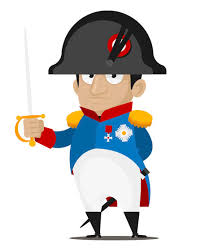 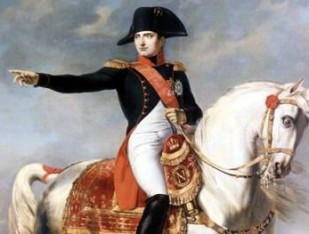 Fernando XII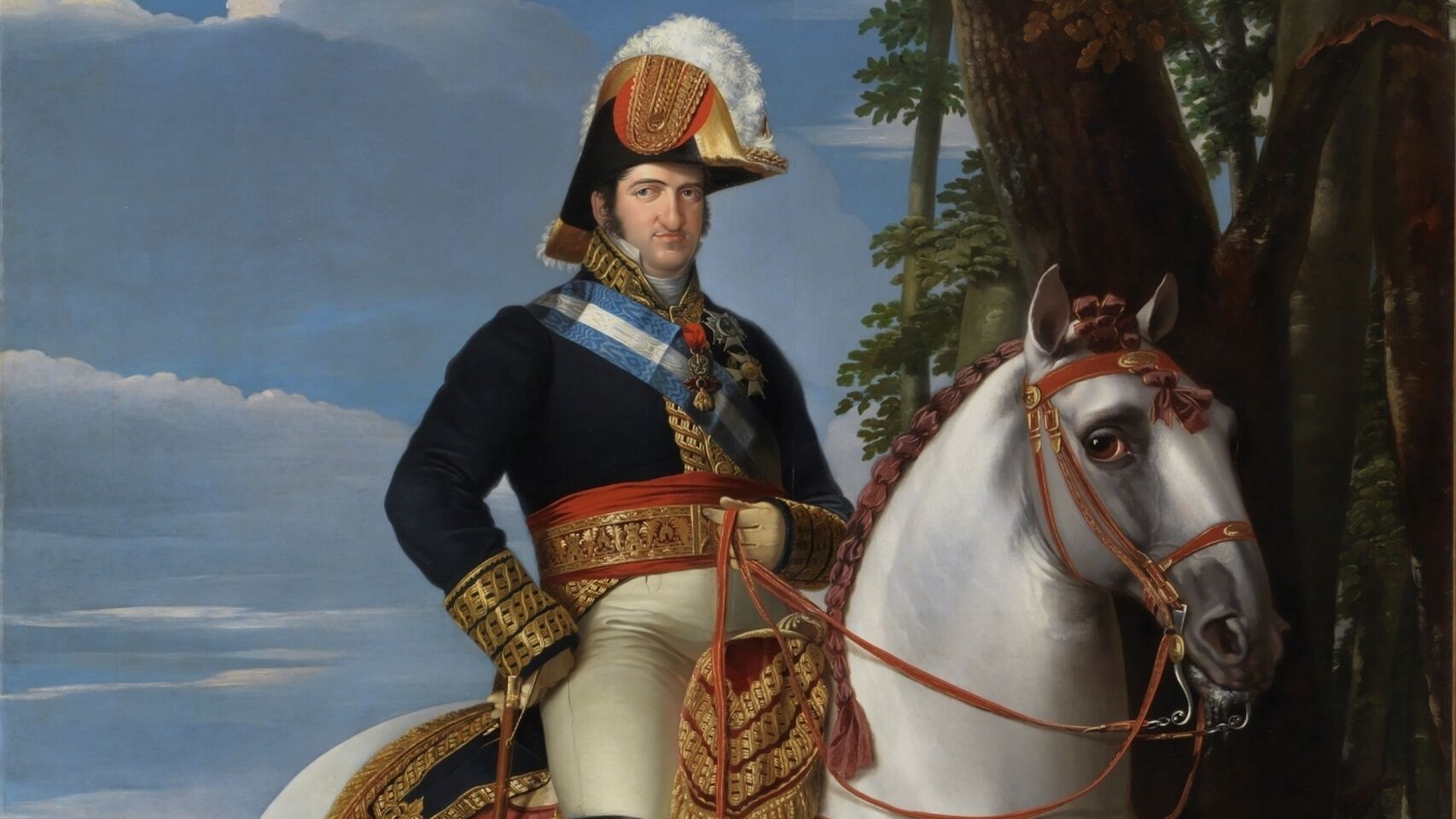 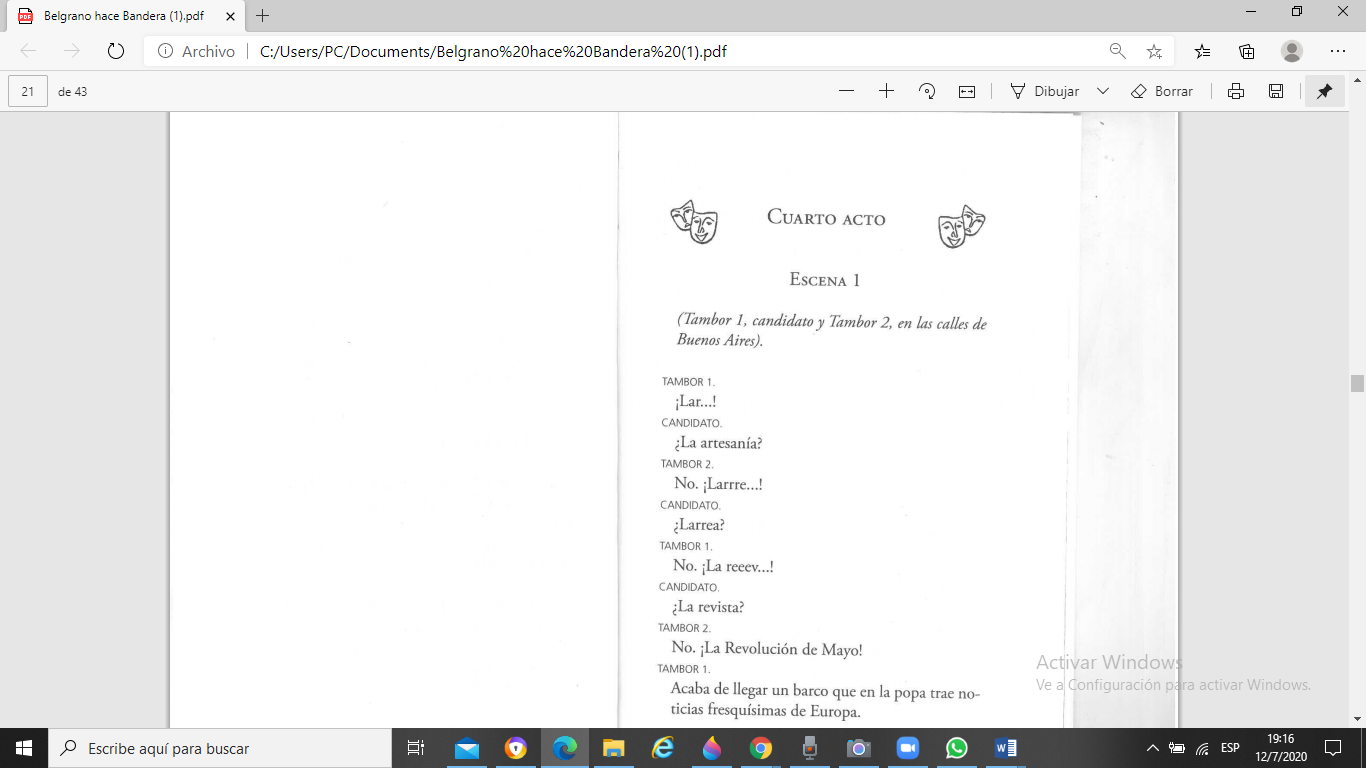 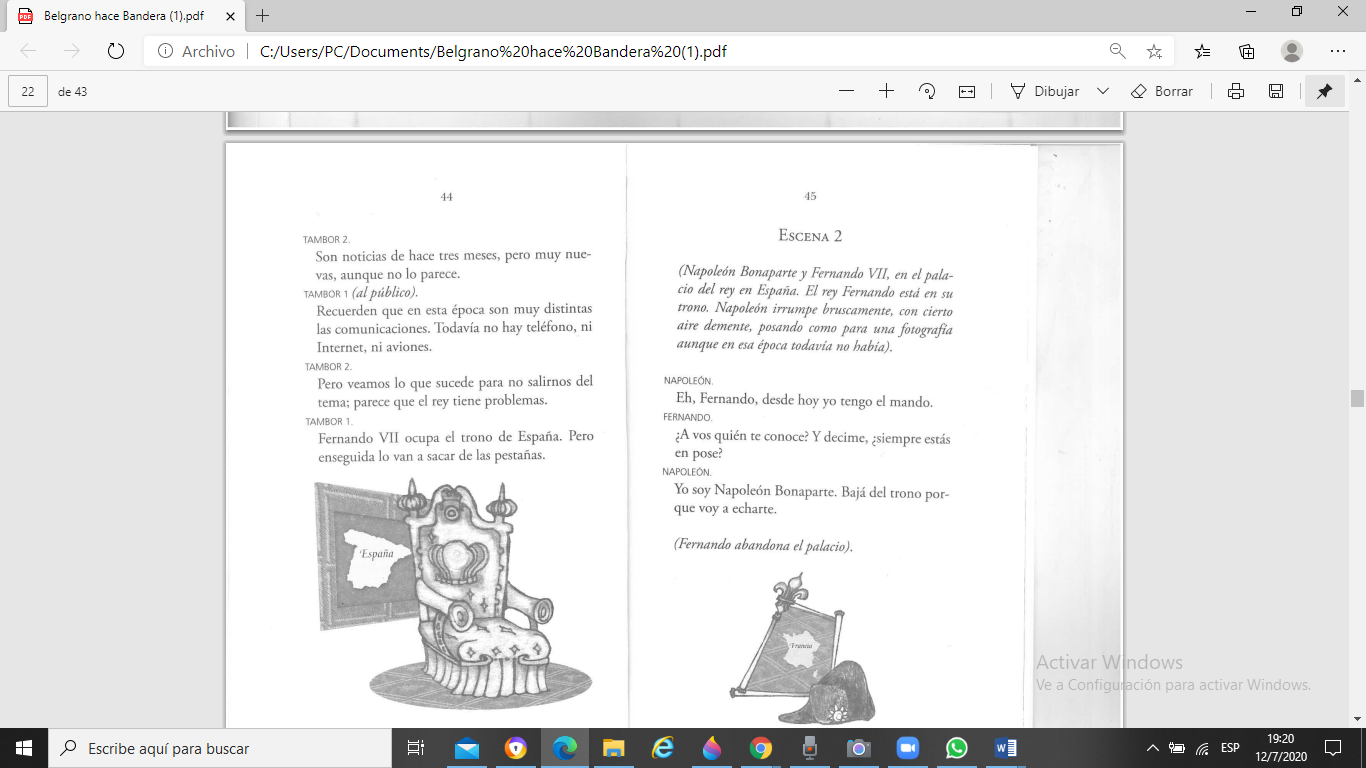 